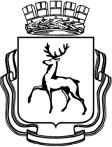 АДМИНИСТРАЦИЯ ГОРОДА НИЖНЕГО НОВГОРОДАПОСТАНОВЛЕНИЕВ соответствии со статьей 52 Устава города Нижнего Новгорода администрация города Нижнего Новгорода постановляет:	1. Внести в муниципальную программу «Молодежь Нижнего Новгорода» на 2023-2028 годы (далее - Программа), утвержденную постановлением администрации города Нижнего Новгорода от 29.12.2022 № 7215, следующие изменения:1.1. Строку «Объемы бюджетных ассигнований муниципальной программы за счет средств бюджета города Нижнего Новгорода» раздела 1 «Паспорт муниципальной Программы «Молодежь Нижнего Новгорода» на 2023 - 2028 годы» изложить в следующей редакции:1.2. Изложить таблицу 4 «Ресурсное обеспечение реализации Программы за счет средств бюджета города Нижнего Новгорода» подраздела 2.7 «Обоснование объема финансовых ресурсов» согласно приложению № 1 к настоящему постановлению.	1.3. Изложить таблицу 5 «План реализации муниципальной программы «Молодежь Нижнего Новгорода» на 2023 год» согласно приложению № 2 к настоящему постановлению.2. Управлению информационной политики администрации города Нижнего Новгорода обеспечить опубликование настоящего постановления в официальном печатном средстве массовой информации – газете «День города. Нижний Новгород».3. Юридическому департаменту администрации города Нижнего Новгорода (Витушкина Т.А.) обеспечить размещение настоящего постановления на официальном сайте администрации города Нижнего Новгорода информационно - телекоммуникационной сети «Интернет». 	4. Контроль за исполнением настоящего постановления возложить на заместителя главы администрации города Нижнего Новгорода Кондыреву И.А.Штоян Артур Варужанович467 11 13ПРИЛОЖЕНИЕ №1к постановлению администрациигородаот _________№______________Таблица 4Ресурсное обеспечение реализации Программы за счет средств бюджета города Нижнего НовгородаПРИЛОЖЕНИЕ №2к постановлению администрациигородаот _________№______________Таблица 5Планреализации муниципальной программы«Молодежь Нижнего Новгорода» на 2023 – 2028 годы на 2023 год№┌О внесении изменений в постановление администрации города Нижнего Новгорода от 29.12.2022 № 7215┐Объемы бюджетных ассигнований Программы за счет средств бюджета города Нижнего Новгородаруб.руб.руб.руб.руб.руб.руб.руб.Объемы бюджетных ассигнований Программы за счет средств бюджета города Нижнего НовгородаОтветственный исполнитель (соисполнители)202320242025202620272028Всего за период реализации ПрограммыОбъемы бюджетных ассигнований Программы за счет средств бюджета города Нижнего НовгородаВсего, в том числе34 491 380,5043 673 400,0043 673 400,0040 973 425,2442 519 200,4344 126 806,63249 457 612,80        Объемы бюджетных ассигнований Программы за счет средств бюджета города Нижнего НовгородаДепартамент социальных коммуникаций и молодежной политики33 683 880,5042 823 400,0042 823 400,0040 123 425,2441 669 200,4343 276 806,63244 400 112,80Объемы бюджетных ассигнований Программы за счет средств бюджета города Нижнего НовгородаАдминистрации районов города Нижнего Новгорода 807 500,00850 000,00850 000,00850 000,00850 000,00850 000,005 057 500,00Глава города                                         Ю.В.Шалабаев№ п/п№ п/пКод основного мероприятия целевой статьи расходовКод основного мероприятия целевой статьи расходовНаименование Программы, подпрограммы, основного мероприятияОтветственный исполнитель, соисполнительРасходы, руб.Расходы, руб.Расходы, руб.Расходы, руб.Расходы, руб.Расходы, руб.№ п/п№ п/пКод основного мероприятия целевой статьи расходовКод основного мероприятия целевой статьи расходовНаименование Программы, подпрограммы, основного мероприятияОтветственный исполнитель, соисполнитель2023 год2024 год2025 год2026 год2027 год2028 год1122345678910Программа «Молодежь Нижнего Новгорода» Программа «Молодежь Нижнего Новгорода» Программа «Молодежь Нижнего Новгорода» Программа «Молодежь Нижнего Новгорода» Программа «Молодежь Нижнего Новгорода» Всего, в том числе:34 491 380,5043 673 400,0043 673 400,0040 973 425,2442 519 200,4344 126 806,63Программа «Молодежь Нижнего Новгорода» Программа «Молодежь Нижнего Новгорода» Программа «Молодежь Нижнего Новгорода» Программа «Молодежь Нижнего Новгорода» Программа «Молодежь Нижнего Новгорода» Департамент социальных коммуникаций и молодежной политики33 683 880,5042 823 400,0042 823 400,0040 123 425,2441 669 200,4343 276 806,63Программа «Молодежь Нижнего Новгорода» Программа «Молодежь Нижнего Новгорода» Программа «Молодежь Нижнего Новгорода» Программа «Молодежь Нижнего Новгорода» Программа «Молодежь Нижнего Новгорода» администрации районов города Нижнего Новгорода 807 500,00850 000,00850 000,00850 000,00850 000,00850 000,00105.П.0105.П.01Реализация комплекса мер по поддержке молодежных организаций и солидарностейРеализация комплекса мер по поддержке молодежных организаций и солидарностейВсего, в том числе:20 491 380,5024 073 400,0024 073 400,0021 373 425,2422 919 200,4324 526 806,63105.П.0105.П.01Реализация комплекса мер по поддержке молодежных организаций и солидарностейРеализация комплекса мер по поддержке молодежных организаций и солидарностейДепартамент социальных коммуникаций и молодежной политики19 683 880,5023 223 400,0023 223 400,0020 523 425,2422 069 200,4323 676 806,63105.П.0105.П.01Реализация комплекса мер по поддержке молодежных организаций и солидарностейРеализация комплекса мер по поддержке молодежных организаций и солидарностейадминистрации районов города 807 500,00850 000,00850 000,00850 000,00850 000,00850 000,00205.П.0205.П.02Организация и проведение мероприятий, направленных на формирование у молодежи духовно-нравственных, патриотических и семейных ценностей, устойчивых потребностей в творческой самореализации, установки на здоровый образ жизниОрганизация и проведение мероприятий, направленных на формирование у молодежи духовно-нравственных, патриотических и семейных ценностей, устойчивых потребностей в творческой самореализации, установки на здоровый образ жизниВсего, в том числе:6 400 000,0012 000 000,0012 000 000,0012 000 000,0012 000 000,0012 000 000,00205.П.0205.П.02Организация и проведение мероприятий, направленных на формирование у молодежи духовно-нравственных, патриотических и семейных ценностей, устойчивых потребностей в творческой самореализации, установки на здоровый образ жизниОрганизация и проведение мероприятий, направленных на формирование у молодежи духовно-нравственных, патриотических и семейных ценностей, устойчивых потребностей в творческой самореализации, установки на здоровый образ жизниДепартамент социальных коммуникаций и молодежной политики6 400 000,012 000 000,012 000 000,012 000 000,012 000 000,012 000 000,0205.П.0205.П.02Организация и проведение мероприятий, направленных на формирование у молодежи духовно-нравственных, патриотических и семейных ценностей, устойчивых потребностей в творческой самореализации, установки на здоровый образ жизниОрганизация и проведение мероприятий, направленных на формирование у молодежи духовно-нравственных, патриотических и семейных ценностей, устойчивых потребностей в творческой самореализации, установки на здоровый образ жизниадминистрации районов города 0,000,000,000,000,000,00305.П.0305.П.03Реализация мер по поощрению студенческой молодежи за достижения в учебе и поддержке социально-незащищенных категорий студентовРеализация мер по поощрению студенческой молодежи за достижения в учебе и поддержке социально-незащищенных категорий студентовВсего, в том числе:7 600 000,007 600 000,007 600 000,007 600 000,007 600 000,007 600 000,00305.П.0305.П.03Реализация мер по поощрению студенческой молодежи за достижения в учебе и поддержке социально-незащищенных категорий студентовРеализация мер по поощрению студенческой молодежи за достижения в учебе и поддержке социально-незащищенных категорий студентовДепартамент социальных коммуникаций и молодежной политики7 600 000,007 600 000,007 600 000,007 600 000,007 600 000,007 600 000,00№ п/пКод основного мероприятия целевой статьи расходовКод основного мероприятия целевой статьи расходовНаименование подпрограммы, задачи, основного мероприятия, мероприятияОтветственный за выполнение мероприятия (управление, отдел)СрокСрокСрокСрокПоказатели непосредственного результата реализации мероприятия (далее - ПНР)Показатели непосредственного результата реализации мероприятия (далее - ПНР)Показатели непосредственного результата реализации мероприятия (далее - ПНР)Показатели непосредственного результата реализации мероприятия (далее - ПНР)Показатели непосредственного результата реализации мероприятия (далее - ПНР)Показатели непосредственного результата реализации мероприятия (далее - ПНР)Объемы финансового обеспечения, руб.Объемы финансового обеспечения, руб.Объемы финансового обеспечения, руб.Объемы финансового обеспечения, руб.№ п/пКод основного мероприятия целевой статьи расходовКод основного мероприятия целевой статьи расходовНаименование подпрограммы, задачи, основного мероприятия, мероприятияОтветственный за выполнение мероприятия (управление, отдел)начала реализацииначала реализацииокончания реализацииокончания реализацииПоказатели непосредственного результата реализации мероприятия (далее - ПНР)Показатели непосредственного результата реализации мероприятия (далее - ПНР)Показатели непосредственного результата реализации мероприятия (далее - ПНР)Показатели непосредственного результата реализации мероприятия (далее - ПНР)Показатели непосредственного результата реализации мероприятия (далее - ПНР)Показатели непосредственного результата реализации мероприятия (далее - ПНР)Объемы финансового обеспечения, руб.Объемы финансового обеспечения, руб.Объемы финансового обеспечения, руб.Объемы финансового обеспечения, руб.№ п/пКод основного мероприятия целевой статьи расходовКод основного мероприятия целевой статьи расходовНаименование подпрограммы, задачи, основного мероприятия, мероприятияОтветственный за выполнение мероприятия (управление, отдел)начала реализацииначала реализацииокончания реализацииокончания реализацииНаименование ПНРЕд. изм.Ед. изм.Ед. изм.ЗначениеЗначениеСобственные городские средстваСредства областного бюджетаСредства федерального бюджетаПрочие источники12234556678889910111213Всего по муниципальной программеВсего по муниципальной программеВсего по муниципальной программеВсего по муниципальной программеВсего по муниципальной программеВсего по муниципальной программеВсего по муниципальной программеВсего по муниципальной программеВсего по муниципальной программеВсего по муниципальной программеВсего по муниципальной программеВсего по муниципальной программеВсего по муниципальной программеВсего по муниципальной программеВсего по муниципальной программе34 491 380,500,000,000,00Задача. Развитие возможностей для самореализации молодежи по основным направлениям молодежной политикиЗадача. Развитие возможностей для самореализации молодежи по основным направлениям молодежной политикиЗадача. Развитие возможностей для самореализации молодежи по основным направлениям молодежной политикиЗадача. Развитие возможностей для самореализации молодежи по основным направлениям молодежной политикиЗадача. Развитие возможностей для самореализации молодежи по основным направлениям молодежной политикиЗадача. Развитие возможностей для самореализации молодежи по основным направлениям молодежной политикиЗадача. Развитие возможностей для самореализации молодежи по основным направлениям молодежной политикиЗадача. Развитие возможностей для самореализации молодежи по основным направлениям молодежной политикиЗадача. Развитие возможностей для самореализации молодежи по основным направлениям молодежной политикиЗадача. Развитие возможностей для самореализации молодежи по основным направлениям молодежной политикиЗадача. Развитие возможностей для самореализации молодежи по основным направлениям молодежной политикиЗадача. Развитие возможностей для самореализации молодежи по основным направлениям молодежной политикиЗадача. Развитие возможностей для самореализации молодежи по основным направлениям молодежной политикиЗадача. Развитие возможностей для самореализации молодежи по основным направлениям молодежной политикиЗадача. Развитие возможностей для самореализации молодежи по основным направлениям молодежной политики20 491 380,500,000,000,001.05.П.0105.П.01Основное мероприятие. Реализация комплекса мер по поддержке молодежных организаций и солидарностейОсновное мероприятие. Реализация комплекса мер по поддержке молодежных организаций и солидарностейОсновное мероприятие. Реализация комплекса мер по поддержке молодежных организаций и солидарностейОсновное мероприятие. Реализация комплекса мер по поддержке молодежных организаций и солидарностейОсновное мероприятие. Реализация комплекса мер по поддержке молодежных организаций и солидарностейОсновное мероприятие. Реализация комплекса мер по поддержке молодежных организаций и солидарностейОсновное мероприятие. Реализация комплекса мер по поддержке молодежных организаций и солидарностейОсновное мероприятие. Реализация комплекса мер по поддержке молодежных организаций и солидарностейОсновное мероприятие. Реализация комплекса мер по поддержке молодежных организаций и солидарностейОсновное мероприятие. Реализация комплекса мер по поддержке молодежных организаций и солидарностейОсновное мероприятие. Реализация комплекса мер по поддержке молодежных организаций и солидарностейОсновное мероприятие. Реализация комплекса мер по поддержке молодежных организаций и солидарностей20 491 380,500,000,000,001.1.Формирование информационно-аналитического материала по реализации государственной молодежной политики на территории города Нижнего Новгорода для представления в министерство образования Нижегородской областиФормирование информационно-аналитического материала по реализации государственной молодежной политики на территории города Нижнего Новгорода для представления в министерство образования Нижегородской областиФормирование информационно-аналитического материала по реализации государственной молодежной политики на территории города Нижнего Новгорода для представления в министерство образования Нижегородской областиДепартамент социальных коммуникаций и молодежной политики01.01.2301.01.2331.03.2331.03.23Количество подготовленных отчетовед.ед.ед.11----1.2.Организация и проведение  Городского конкурса молодежных проектов "Молодой Нижний"Организация и проведение  Городского конкурса молодежных проектов "Молодой Нижний"Организация и проведение  Городского конкурса молодежных проектов "Молодой Нижний"Департамент социальных коммуникаций и молодежной политики01.03.2301.03.2331.12.2331.12.23Кол-во заявокВыплата грантов победителям конкурсаЕд.ед.Ед.ед.Ед.ед.30010030010014 250 000,000,000,000,001.3.Развитие молодежного самоуправления. Организация деятельности молодежных объединений и организаций города Нижнего НовгородаРазвитие молодежного самоуправления. Организация деятельности молодежных объединений и организаций города Нижнего НовгородаРазвитие молодежного самоуправления. Организация деятельности молодежных объединений и организаций города Нижнего НовгородаДепартамент социальных коммуникаций и молодежной политики01.01.2301.01.2331.12.2331.12.23Количество молодежных общественных объединенийед.чел.ед.чел.ед.чел.201 000201 0001 000 000,000,000,000,001.4.Содействие в подготовке и переподготовке специалистов в сфере государственной молодежной политикиСодействие в подготовке и переподготовке специалистов в сфере государственной молодежной политикиСодействие в подготовке и переподготовке специалистов в сфере государственной молодежной политикиДепартамент социальных коммуникаций и молодежной политики01.04.2301.04.2331.12.2331.12.23Количество специалистовКоличество стажеровчел.чел.чел.чел.чел.чел.151001510050 000,000,000,000,001.5.Вовлечение молодежи в работу средств массовой информации Вовлечение молодежи в работу средств массовой информации Вовлечение молодежи в работу средств массовой информации Департамент социальных коммуникаций и молодежной политики01.01.2301.01.2331.12.2331.12.23Количество молодежичел.кол-во просмотровчел.кол-во просмотровчел.кол-во просмотров3 6001 500 000 3 6001 500 000 100 000,000,000,000,001.6.Вовлечение молодежи в занятие творческой деятельностьюВовлечение молодежи в занятие творческой деятельностьюВовлечение молодежи в занятие творческой деятельностьюДепартамент социальных коммуникаций и молодежной политики01.01.2301.01.2331.12.2331.12.23Количество молодежиучастниковзрителейучастниковзрителейучастниковзрителей4 00016 0004 00016 0002 483 880,500,000,000,001.7.Вовлечение молодежи в инновационную деятельность и научно-техническое творчество, содействие профориентации и карьерным устремлениямВовлечение молодежи в инновационную деятельность и научно-техническое творчество, содействие профориентации и карьерным устремлениямВовлечение молодежи в инновационную деятельность и научно-техническое творчество, содействие профориентации и карьерным устремлениямДепартамент социальных коммуникаций и молодежной политики01.01.2301.01.2331.12.2331.12.23Количество молодежичел.чел.чел.4 5004 500500 000,000,000,000,001.8.Формирование у молодежи традиционных семейных ценностейФормирование у молодежи традиционных семейных ценностейФормирование у молодежи традиционных семейных ценностейДепартамент социальных коммуникаций и молодежной политики01.03.2301.03.2330.11.2330.11.23Количество молодежичел.чел.чел.8 0008 000200 000,000,000,000,001.9.Организация, проведение и участие в  мероприятиях, семинарах, тренингах, форумах для молодежиОрганизация, проведение и участие в  мероприятиях, семинарах, тренингах, форумах для молодежиОрганизация, проведение и участие в  мероприятиях, семинарах, тренингах, форумах для молодежиДепартамент социальных коммуникаций и молодежной политики01.01.2301.01.2331.12.2331.12.23Количество молодежичел.чел.чел.2 6002 600700 000,000,000,000,001.10.Вовлечение молодежи в здоровый образ жизни и занятия спортом, популяризация культуры безопасности в молодежной средеВовлечение молодежи в здоровый образ жизни и занятия спортом, популяризация культуры безопасности в молодежной средеВовлечение молодежи в здоровый образ жизни и занятия спортом, популяризация культуры безопасности в молодежной средеДепартамент социальных коммуникаций и молодежной политики01.01.2301.01.2331.12.2331.12.23Количество молодежичел.чел.чел.16 50016 500400 000,000,000,000,001.11.Организация и проведение массовых мероприятий в соответствии с утвержденными планами реализации молодежной политики на территории районов городаОрганизация и проведение массовых мероприятий в соответствии с утвержденными планами реализации молодежной политики на территории районов городаОрганизация и проведение массовых мероприятий в соответствии с утвержденными планами реализации молодежной политики на территории районов городаОрганы по делам молодежи администраций районов города Нижнего Новгорода (Департамент социальных коммуникаций и молодежной политики)  всего, в том числе:  01.01.23 01.01.23 31.12.23 31.12.23 Количество человек, поучаствовавших в массовых мероприятияхЧел.Чел.Чел.59 00059 000807 500,000,000,000,001.11.Организация и проведение массовых мероприятий в соответствии с утвержденными планами реализации молодежной политики на территории районов городаОрганизация и проведение массовых мероприятий в соответствии с утвержденными планами реализации молодежной политики на территории районов городаОрганизация и проведение массовых мероприятий в соответствии с утвержденными планами реализации молодежной политики на территории районов городаАдминистрация Автозаводского района города Нижнего Новгорода (отдел молодежной политики, культуры и организации досуга населения) 01.01.23 01.01.23 31.12.23 31.12.23 Количество человек, поучаствовавших в массовых мероприятияхед.ед.ед.10 00010 000142 500,000,000,000,001.11.Организация и проведение массовых мероприятий в соответствии с утвержденными планами реализации молодежной политики на территории районов городаОрганизация и проведение массовых мероприятий в соответствии с утвержденными планами реализации молодежной политики на территории районов городаОрганизация и проведение массовых мероприятий в соответствии с утвержденными планами реализации молодежной политики на территории районов городаАдминистрация Канавинского района города Нижнего Новгорода (сектор по культуре, спорту и молодежной политике) 01.01.23 01.01.23 31.12.23 31.12.23 Количество человек, поучаствовавших в массовых мероприятияхед.ед.ед.7 0007 00095 000,000,000,000,001.11.Организация и проведение массовых мероприятий в соответствии с утвержденными планами реализации молодежной политики на территории районов городаОрганизация и проведение массовых мероприятий в соответствии с утвержденными планами реализации молодежной политики на территории районов городаОрганизация и проведение массовых мероприятий в соответствии с утвержденными планами реализации молодежной политики на территории районов городаАдминистрация Ленинского района города Нижнего Новгорода (отдел культуры, спорта и молодежной политики) 01.01.23 01.01.23 31.12.23 31.12.23 Количество человек, поучаствовавших в массовых мероприятияхед.ед.ед.7 0007 00095 000,000,000,000,001.11.Организация и проведение массовых мероприятий в соответствии с утвержденными планами реализации молодежной политики на территории районов городаОрганизация и проведение массовых мероприятий в соответствии с утвержденными планами реализации молодежной политики на территории районов городаОрганизация и проведение массовых мероприятий в соответствии с утвержденными планами реализации молодежной политики на территории районов городаАдминистрация Московского района города Нижнего Новгорода (отдел культуры, спорта и молодежной политики) 01.01.23 01.01.23 31.12.23 31.12.23 Количество человек, поучаствовавших в массовых мероприятияхед.ед.ед.7 0007 00095 000,000,000,000,001.11.Организация и проведение массовых мероприятий в соответствии с утвержденными планами реализации молодежной политики на территории районов городаОрганизация и проведение массовых мероприятий в соответствии с утвержденными планами реализации молодежной политики на территории районов городаОрганизация и проведение массовых мероприятий в соответствии с утвержденными планами реализации молодежной политики на территории районов городаАдминистрация Нижегородского района города Нижнего Новгорода (отдел дополнительного образования и социального развития) 01.01.23 01.01.23 31.12.23 31.12.23 Количество человек, поучаствовавших в массовых мероприятияхед.ед.ед.7 0007 00095 000,000,000,000,001.11.Организация и проведение массовых мероприятий в соответствии с утвержденными планами реализации молодежной политики на территории районов городаОрганизация и проведение массовых мероприятий в соответствии с утвержденными планами реализации молодежной политики на территории районов городаОрганизация и проведение массовых мероприятий в соответствии с утвержденными планами реализации молодежной политики на территории районов городаАдминистрация Приокского района города Нижнего Новгорода (отдел культуры, спорта и молодежной политики) 01.01.23 01.01.23 31.12.23 31.12.23 Количество человек, поучаствовавших в массовых мероприятияхед.ед.ед.7 0007 00095 000,000,000,000,001.11.Организация и проведение массовых мероприятий в соответствии с утвержденными планами реализации молодежной политики на территории районов городаОрганизация и проведение массовых мероприятий в соответствии с утвержденными планами реализации молодежной политики на территории районов городаОрганизация и проведение массовых мероприятий в соответствии с утвержденными планами реализации молодежной политики на территории районов городаАдминистрация Советского района города Нижнего Новгорода (отдел культуры, спорта, молодежной политики) 01.01.23 01.01.23 31.12.23 31.12.23 Количество человек, поучаствовавших в массовых мероприятияхед.ед.ед.7 0007 00095 000,000,000,000,001.11.Организация и проведение массовых мероприятий в соответствии с утвержденными планами реализации молодежной политики на территории районов городаОрганизация и проведение массовых мероприятий в соответствии с утвержденными планами реализации молодежной политики на территории районов городаОрганизация и проведение массовых мероприятий в соответствии с утвержденными планами реализации молодежной политики на территории районов городаАдминистрация Сормовского района города Нижнего Новгорода (отдел культуры, спорта и молодежной политики) 01.01.23 01.01.23 31.12.23 31.12.23 Количество человек, поучаствовавших в массовых мероприятияхед.ед.ед.7 0007 00095 000,000,000,000,00Задача. Создание условий для воспитания гражданственности, патриотизма, преемственности традиций, уважения к отечественной истории, историческим, национальным и иным традициям народов Российской ФедерацииЗадача. Создание условий для воспитания гражданственности, патриотизма, преемственности традиций, уважения к отечественной истории, историческим, национальным и иным традициям народов Российской ФедерацииЗадача. Создание условий для воспитания гражданственности, патриотизма, преемственности традиций, уважения к отечественной истории, историческим, национальным и иным традициям народов Российской ФедерацииЗадача. Создание условий для воспитания гражданственности, патриотизма, преемственности традиций, уважения к отечественной истории, историческим, национальным и иным традициям народов Российской ФедерацииЗадача. Создание условий для воспитания гражданственности, патриотизма, преемственности традиций, уважения к отечественной истории, историческим, национальным и иным традициям народов Российской ФедерацииЗадача. Создание условий для воспитания гражданственности, патриотизма, преемственности традиций, уважения к отечественной истории, историческим, национальным и иным традициям народов Российской ФедерацииЗадача. Создание условий для воспитания гражданственности, патриотизма, преемственности традиций, уважения к отечественной истории, историческим, национальным и иным традициям народов Российской ФедерацииЗадача. Создание условий для воспитания гражданственности, патриотизма, преемственности традиций, уважения к отечественной истории, историческим, национальным и иным традициям народов Российской ФедерацииЗадача. Создание условий для воспитания гражданственности, патриотизма, преемственности традиций, уважения к отечественной истории, историческим, национальным и иным традициям народов Российской ФедерацииЗадача. Создание условий для воспитания гражданственности, патриотизма, преемственности традиций, уважения к отечественной истории, историческим, национальным и иным традициям народов Российской ФедерацииЗадача. Создание условий для воспитания гражданственности, патриотизма, преемственности традиций, уважения к отечественной истории, историческим, национальным и иным традициям народов Российской ФедерацииЗадача. Создание условий для воспитания гражданственности, патриотизма, преемственности традиций, уважения к отечественной истории, историческим, национальным и иным традициям народов Российской ФедерацииЗадача. Создание условий для воспитания гражданственности, патриотизма, преемственности традиций, уважения к отечественной истории, историческим, национальным и иным традициям народов Российской ФедерацииЗадача. Создание условий для воспитания гражданственности, патриотизма, преемственности традиций, уважения к отечественной истории, историческим, национальным и иным традициям народов Российской ФедерацииЗадача. Создание условий для воспитания гражданственности, патриотизма, преемственности традиций, уважения к отечественной истории, историческим, национальным и иным традициям народов Российской Федерации6 400 000,000,000,000,002.2.05.П.02Основное мероприятие. Организация и проведение мероприятий, направленных на формирование у молодежи духовно-нравственных, патриотических и семейных ценностей, устойчивых потребностей в творческой самореализации, установки на здоровый образ жизниОсновное мероприятие. Организация и проведение мероприятий, направленных на формирование у молодежи духовно-нравственных, патриотических и семейных ценностей, устойчивых потребностей в творческой самореализации, установки на здоровый образ жизниОсновное мероприятие. Организация и проведение мероприятий, направленных на формирование у молодежи духовно-нравственных, патриотических и семейных ценностей, устойчивых потребностей в творческой самореализации, установки на здоровый образ жизниОсновное мероприятие. Организация и проведение мероприятий, направленных на формирование у молодежи духовно-нравственных, патриотических и семейных ценностей, устойчивых потребностей в творческой самореализации, установки на здоровый образ жизниОсновное мероприятие. Организация и проведение мероприятий, направленных на формирование у молодежи духовно-нравственных, патриотических и семейных ценностей, устойчивых потребностей в творческой самореализации, установки на здоровый образ жизниОсновное мероприятие. Организация и проведение мероприятий, направленных на формирование у молодежи духовно-нравственных, патриотических и семейных ценностей, устойчивых потребностей в творческой самореализации, установки на здоровый образ жизниОсновное мероприятие. Организация и проведение мероприятий, направленных на формирование у молодежи духовно-нравственных, патриотических и семейных ценностей, устойчивых потребностей в творческой самореализации, установки на здоровый образ жизниОсновное мероприятие. Организация и проведение мероприятий, направленных на формирование у молодежи духовно-нравственных, патриотических и семейных ценностей, устойчивых потребностей в творческой самореализации, установки на здоровый образ жизниОсновное мероприятие. Организация и проведение мероприятий, направленных на формирование у молодежи духовно-нравственных, патриотических и семейных ценностей, устойчивых потребностей в творческой самореализации, установки на здоровый образ жизниОсновное мероприятие. Организация и проведение мероприятий, направленных на формирование у молодежи духовно-нравственных, патриотических и семейных ценностей, устойчивых потребностей в творческой самореализации, установки на здоровый образ жизниОсновное мероприятие. Организация и проведение мероприятий, направленных на формирование у молодежи духовно-нравственных, патриотических и семейных ценностей, устойчивых потребностей в творческой самореализации, установки на здоровый образ жизниОсновное мероприятие. Организация и проведение мероприятий, направленных на формирование у молодежи духовно-нравственных, патриотических и семейных ценностей, устойчивых потребностей в творческой самореализации, установки на здоровый образ жизни6 400 000,000,000,000,002.1.2.1.Организация и проведение городских мероприятий в рамках празднования Всероссийского Дня молодежиОрганизация и проведение городских мероприятий в рамках празднования Всероссийского Дня молодежиДепартамент социальных коммуникаций и молодежной политикиДепартамент социальных коммуникаций и молодежной политики01.06.2301.06.2331.08.23Количество участников Количество участников чел.чел.чел.8 000545 000,000,000,000,002.2.2.2.Патриотическое воспитание молодежи Патриотическое воспитание молодежи Департамент социальных коммуникаций и молодежной политикиДепартамент социальных коммуникаций и молодежной политики01.01.2301.01.2331.12.23Количество участниковКоличество участниковчел.чел.чел.15 0003 500 000,000,000,000,002.3.2.3.Вовлечение молодежи в волонтерскую деятельностьВовлечение молодежи в волонтерскую деятельностьДепартамент социальных коммуникаций и молодежной политикиДепартамент социальных коммуникаций и молодежной политики01.01.2301.01.2331.12.23Количество участников Количество участников чел.чел.чел.8 5001 655 000,000,000,000,002.4.2.4.Формирование российской идентичности, единства российской нации, содействие межкультурному и межконфессиональному диалогу. Развитие международного и межрегионального молодежного сотрудничества.Формирование российской идентичности, единства российской нации, содействие межкультурному и межконфессиональному диалогу. Развитие международного и межрегионального молодежного сотрудничества.Департамент социальных коммуникаций и молодежной политикиДепартамент социальных коммуникаций и молодежной политики01.01.2301.01.2331.12.23Количество участниковКоличество участниковчел.чел.чел.4 500700 000,000,000,000,00Задача. Социальная поддержка студенчества города. Задача. Социальная поддержка студенчества города. Задача. Социальная поддержка студенчества города. Задача. Социальная поддержка студенчества города. Задача. Социальная поддержка студенчества города. Задача. Социальная поддержка студенчества города. Задача. Социальная поддержка студенчества города. Задача. Социальная поддержка студенчества города. Задача. Социальная поддержка студенчества города. Задача. Социальная поддержка студенчества города. Задача. Социальная поддержка студенчества города. Задача. Социальная поддержка студенчества города. Задача. Социальная поддержка студенчества города. Задача. Социальная поддержка студенчества города. Задача. Социальная поддержка студенчества города. 7 600 000,000,000,000,003.3.05.П.03Основное мероприятие. Реализация мер по поощрению студенческой молодежи за достижения в учебе, поддержке социально незащищенных категорий студентовОсновное мероприятие. Реализация мер по поощрению студенческой молодежи за достижения в учебе, поддержке социально незащищенных категорий студентовОсновное мероприятие. Реализация мер по поощрению студенческой молодежи за достижения в учебе, поддержке социально незащищенных категорий студентовОсновное мероприятие. Реализация мер по поощрению студенческой молодежи за достижения в учебе, поддержке социально незащищенных категорий студентовОсновное мероприятие. Реализация мер по поощрению студенческой молодежи за достижения в учебе, поддержке социально незащищенных категорий студентовОсновное мероприятие. Реализация мер по поощрению студенческой молодежи за достижения в учебе, поддержке социально незащищенных категорий студентовОсновное мероприятие. Реализация мер по поощрению студенческой молодежи за достижения в учебе, поддержке социально незащищенных категорий студентовОсновное мероприятие. Реализация мер по поощрению студенческой молодежи за достижения в учебе, поддержке социально незащищенных категорий студентовОсновное мероприятие. Реализация мер по поощрению студенческой молодежи за достижения в учебе, поддержке социально незащищенных категорий студентовОсновное мероприятие. Реализация мер по поощрению студенческой молодежи за достижения в учебе, поддержке социально незащищенных категорий студентовОсновное мероприятие. Реализация мер по поощрению студенческой молодежи за достижения в учебе, поддержке социально незащищенных категорий студентовОсновное мероприятие. Реализация мер по поощрению студенческой молодежи за достижения в учебе, поддержке социально незащищенных категорий студентов7 600 000,000,000,000,003.1.3.1.Городские стипендии администрации города Нижнего НовгородаГородские стипендии администрации города Нижнего НовгородаДепартамент социальных коммуникаций и молодежной политикиДепартамент социальных коммуникаций и молодежной политики01.01.2301.01.2331.12.23Количествовыплаченных стипендийКоличествовыплаченных стипендийКоличествовыплаченных стипендийед.ед.2007 600 000,000,000,000,00